Digital Media Project Management	Course No. 31091	Credit: 1.0Pathways and CIP Codes: Digital Media (09.0702)Course Description: Application Level: In addition to listed technical competencies Local Education Agencies are encouraged to develop Personalized Learning coursework representative of explicit objectives measured against specific target employment skills that are not available in other courses. These should be enumerated in addition to those listed below. Additional competencies may reflect the particular work environment, workplace experience and/or the essential skills addressed reflective of previous coursework. Directions: The following competencies are required for full approval of this course. Check the appropriate number to indicate the level of competency reached for learner evaluation.RATING SCALE:4.	Exemplary Achievement: Student possesses outstanding knowledge, skills or professional attitude.3.	Proficient Achievement: Student demonstrates good knowledge, skills or professional attitude. Requires limited supervision.2.	Limited Achievement: Student demonstrates fragmented knowledge, skills or professional attitude. Requires close supervision.1.	Inadequate Achievement: Student lacks knowledge, skills or professional attitude.0.	No Instruction/Training: Student has not received instruction or training in this area.Benchmark 1: CompetenciesBenchmark 2: CompetenciesBenchmark 3: CompetenciesBenchmark 4:	 CompetenciesBenchmark 5:	 CompetenciesBenchmark 6: CompetenciesI certify that the student has received training in the areas indicated.Instructor Signature: 	For more information, contact:CTE Pathways Help Desk(785) 296-4908pathwayshelpdesk@ksde.org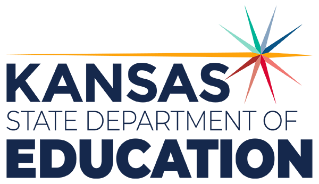 900 S.W. Jackson Street, Suite 102Topeka, Kansas 66612-1212https://www.ksde.orgThe Kansas State Department of Education does not discriminate on the basis of race, color, national origin, sex, disability or age in its programs and activities and provides equal access to any group officially affiliated with the Boy Scouts of America and other designated youth groups. The following person has been designated to handle inquiries regarding the nondiscrimination policies:	KSDE General Counsel, Office of General Counsel, KSDE, Landon State Office Building, 900 S.W. Jackson, Suite 102, Topeka, KS 66612, (785) 296-3201. Student name: Graduation Date:#DESCRIPTIONRATING1.1Understand the function and importance of tailoring for different projects1.2Define a typical project lifecycle1.3Understand the concept of scope and demonstrate in context of assessing the size of a project.1.4Clearly identify what is desired to be created.1.5Create a multi-step project by defining the opportunity statement.1.6Define the intended end result of the project; what will be created.1.7List the impact of this project; why it is important and worthwhile to create.#DESCRIPTIONRATING2.1Identify the resources and details needed for the project: the project deliverables, project budget, project sponsor, project manager, scope, due date and project team members and, if desired, their roles.2.2Determine essential tasks necessary for project completion.2.3Create strategies to manage project budgets.2.4Explore appropriate technologies for project.2.5Identify the factors and assets that may impact the outcome of a project2.6Document project initiation phase in a project Charter or Project Initiation Document (PID).2.7Create and present a project management and resource scheduling plan.#DESCRIPTIONRATING3.1Work as a team to plan steps to complete the project deliverables within the budget and due date.3.2Outline the scheduling and utilization of project resources3.3Documented through the development of a GANTT chart for the project complete with schedule, tasks, resource assignments and graphical timeline.#DESCRIPTIONRATING4.1Practice communication, negotiation and effective teamwork skills to create a synergistic result.4.2Identify techniques for developing a team, managing conflict, and resolving resource-related problems#DESCRIPTIONRATING5.1Demonstrate effective teamwork and interaction5.2Execute project deliverables5.3Understand the reasons for and approaches to adapting quality management in different project environments#DESCRIPTIONRATING6.1Check, verify and document adherence to quality standards as defined in the project deliverable specifications.6.2Learn various survey strategies to track project progress.6.3Analyze workload of tasks and projects.6.4Develop SWOT analysis [Strengths, Weaknesses, Opportunities, and Threats] for project.6.5Conduct team progress meetings and/or formal status updates to report adherence to the project plan.6.6Build survey analysis for customer satisfaction6.7Prepare a team Closure Report that reconciles budgetary results, provides an overview of the project and analyzes the effectiveness of the project management and resource scheduling processes through use of a tool such as a Plus (what went well that we would want to repeat) / Delta (what could have gone better that we would modify next time) Analysis.